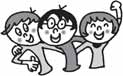 　いよいよ学習発表会です！４年生は合唱，リコーダー奏，合奏を行います。順番や立ち位置については，子供たちが自分のだいたいの場所を書きました。参考にしてください。合唱「もみじ」リコーダー奏「もののけ姫」合奏「ラ・クンパルシータ」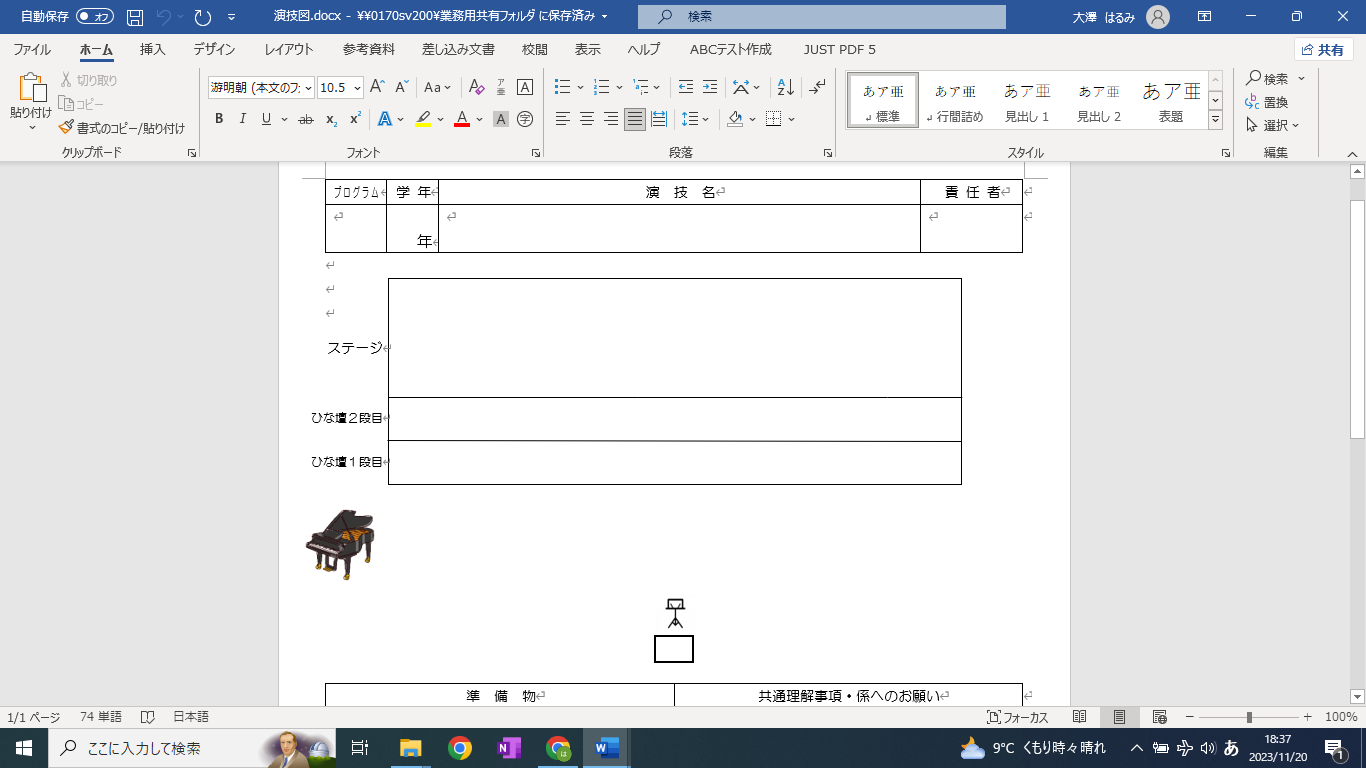 仙台市立北六番丁小学校４学年だより第 １３号令和５年１１月２４日〇学習発表会当日について８時２５分　　朝の会開始時刻９時５５分頃　４年生演奏開始１２時００分頃　下校〇当日の持ち物について　ハンカチ，ティッシュ，水筒，筆記用具，連絡帳　※ランドセルで登校させてください。